23Z081项目线尾皮带机招标技术要求甲方：济南二机床集团有限公司乙方：2023年04月		目录1. 项目概述	31.1 项目名称、地点	31.2项目内容	31.3 设计条件	32. 基本要求	32.1 工厂安全	32.2 包装、发运	42.3 法律法规	42.4 预先申明	52.5 标的内容	53. 项目管理	63.1 项目进度要求	63.2 项目进度报告	64. 整线技术条件	74.1 整体要求	74.2 详细技术要求	74.3整体要求	125. 外观、油漆质量	125.1 颜色规范	125.2 焊接质量	136.验收资料	137. 会签、验收与服务	137.1 图纸会签	137.2 验收	148、售后服务及技术培训	158.1 培训内容	158.2 培训方法	168.3. 售后服务	16甲方决定委托乙方设计和制造23Z081项目线尾皮带机。经双方技术人员友好协商，签订本技术协议，双方确认本协议所有条款，并严格履行协议中所承担的义务。具体条款如下：1. 项目概述1.1 项目名称、地点项目名称：23Z081线尾皮带机。项目地点：印度1.2项目内容1.2.1 23Z081线尾皮带机项目大致包含以下内容。1、23Z081线尾皮带机4台；2、皮带机的设计、制造、安装，设备的装卸、运输等。    3、项目关键节点：技术协议签订20天内提供所有方案图，35天内完成图纸会签，出厂前1个月具备预验收条件，进厂1个月内完成安调。出场时间预计2023年11月，具体以商务要求为准。项目属性：整个项目为包括设计、制造、运输、安装调试。1.3 设计条件1.3.1 冲压车间基本环境：环境温度：0～47℃；相对湿度：≤85%；供给电源：AC 415V ±10%  50 HZ±5%；照明电源：AC220V±10%  50 HZ±5%；压缩空气压力:≥0.5Mpa；冷却循环水温度：≤ 36℃；压机间距：5500mm、4台生产工作制度：全年工作276天、双班制/三班制、每天22.5小时。1.3.2接口分工线尾皮带机电气接线及桥架由济二负责；气路接口详见技术描述，与甲方设备管路连接气路出入口接头及管路均由乙方提供。2. 基本要求2.1 工厂安全2.1.1在甲方现场工作期间，乙方应遵守甲方的相关规定。2.1.2乙方人员现场工作时须办理出入证。2.1.3乙方人员在甲方现场施工期间应佩戴安全帽并禁烟。2.1.4施工期间及设备移交生产前，必须对施工现场进行清理，待甲方确认完毕后方可退场。2.2 包装、发运2.2.1 包装所有零件在乙方现场进行预验收后再进行包装发运，装箱完毕后，由甲方送货到装船港口，终验收在用户现场进行； 乙方包装运输负责的范围：零件包装、零件装箱固定、零件运输至济二或指定地点等工作，包装需要用熏蒸木材，符合出口包装要求； 甲方包装运输负责的范围：封箱前的外观质量检查、封箱、挂牌等工作； 包装要牢固，以防止在运输过程中的磕碰与划伤；对于外观件，零件表面需要包裹泡沫塑料布进行有效保护并妥善固定； 设备包装应适合于陆地运输、长途运输、整体吊装和叉运，并防潮、防雨、防锈、防震、防粗暴装卸，确保设备安全和完整；所有海运物资必须采用真空包装，包装用材料必须符合国家相关规定；交货地点为甲方指定的地点；由于乙方原因造成的表面磕碰与划伤，由乙方负责更换或修复；乙方应承担设备的运输保险等费用，并跟踪设备运输。乙方应及时交付设备，确保设备无损坏；包装要求：包装上应用中英文标出到货地址、发货地址、货物名称、数量、重量等其他标记；装箱单与装箱物品（含已安装物品）应保持一致；特别指出，甲方可能根据项目实际情况要求乙方分批正确包装运输。甲方不会为此支付任何额外费用；针对进口设备要有报关单的复印件。2.2.2 发运设备预验收合格，双方授权代表在预验收报告上签字确认后，甲方根据项目进度通知乙方发货时间。发运要求：经甲方在乙方现场预验收合格并签字确认后，乙方才能发货，所有部件整体运输。发运顺序及安装计划需经甲方认可，乙方同时提供详细的发运清单给甲方。乙方保证运输货物能够顺利进入冲压车间，不对管廊及现有设施产生破坏。2.3 法律法规乙方设计、加工、装配、运输及在甲方现场的安装调试工作应符合中华人民共和国的行业法规及甲方的相关安全、环保等规章制度的规定：安全、环保标准依照相关的中国国家法律、标准。设计标准依照相关的中国国家标准。制造标准依相关的中国国家标准。质量标准依照相关的中国国家标准。2.4 预先申明2.4.1此项目乙方中标后，乙方不得再向甲方提出增加任何费用。2.4.2甲方在项目运行过程中进行的审查、会签、验收在任何情况下均不能成为乙方推卸对本项目负全责的理由。2.4.3乙方有责任在项目实施过程中对其正确性、适合性提出修改和完善的意见及建议，但应征得甲方书面同意。2.4.4乙方如对本技术要求作出更改，应书面通知甲方并征得甲方书面同意。2.4.5甲方人员在乙方现场工作期间，乙方应为甲方提供网络、文件打印、通讯、交通等工作、生活之便利。2.5 标的内容整线设备为设计、制造、运输、安装、调试、培训、售后服务和质保等一揽子工程。2.5.1 乙方的施工工作范围负责全部设备的卸货与拆箱、现场检验与安装以及现场试验与检测等。安装及调试工作分配表2.5.2 专用工具乙方应提供所有设备的维修保养所必须的全部专用工具（1 套/规格）给甲方。2.5.3 油漆乙方应负责每台设备的油漆，颜色由乙方提供色标号，甲方进行确认。确认后进行喷涂。2.5.4易损件备件乙方负责提供整线设备易损件的备件和相应特殊维修工具。易损备件：合同本次招标含备品备件，投标时需列出占合同总金额5%的设备备品备件清单及分项价格。2.5.6 临时设施乙方应自行准备工作所要求的临时设施（含办公与施工）与工具、器具，费用由乙方负责：2.5.6.1 消防安全乙方应保证所使用的现场办公室以及任何其他临时结构物的消防安全。2.5.6.2 临时照明提供的临时照明有下列要求：由甲方在指定的地点提供施工现场的电源供乙方自由使用。供电系统的技术指标为415V。乙方应负责在指定地点与电源的连接，并提供所要求的仪表、漏电开关临时馈线以及配电用的动力电源插座与照明电源插座。所有的馈线线路都应保护好免遭破坏，而且安装时要使其对于工作区域的不良影响（干涉）降至最低。2.5.6.3天气变化的保护与供暖条件乙方应负责提供由于天气变化对设备损坏的保护。2.5.6.4 包装拆解及垃圾处理乙方负责拆除包装材料，并将垃圾运送至甲方指定的工厂内地点，其包装木箱材料自行处理。3. 项目管理3.1 项目进度要求3.1.1定标后20天内提供终初版方案图。3.1.2设备图纸会签：技术协议签订后35天内完成。3.1.4发货前预验收：2023年9月底具备预验收条件。3.1.5所有设备安装调试完成：进厂1个月完成安装调试。3.1.6乙方应严格按照项目进度计划工作，同时提出合理的的改进意见。3.1.7技术协议签订后两周内乙方应制作详细的制造、安装、调试等过程进度计划，标明关键节点，并提交甲方确认，经双方确认后乙方应按该计划实施。3.2 项目进度报告根据项目需要，甲方要求乙方每月汇报当前实际进度并提供相应照片及实施计划监控表，乙方应当予以配合。4. 整线技术条件4.1 整体要求1、济南二机床集团有限公司（以下简称甲方）：	提出线尾皮带机的主要设计参数、工艺布局、主要技术要求，并监督其实施，项目完工后按本协议组织全面验收。	负责提供现场基本信息（如地基、厂房布置等）。2、投标方（以下简称乙方）：	按招标方提出的线尾皮带机设计参数、工艺布局及技术要求，进行设备的设计、制造、安装、调试，按本协议的有关条款向甲方交验，并为甲方培训操作和维修人员。	负责设备终验收后的技术服务。4.2项目明细线尾皮带机   4条4.3 技术要求机械要求安装位置：冲压线线尾，接下料机器人从穿梭车上抓取的零件，将零件输送到下一序皮带机上。皮带机应确保本生产线生产的所有零件能够平稳的传输。线末共有4条皮带机，两两并列放置，两条皮带间距600mm，详见布局图。皮带沿物流方向总长30m（长皮带机18m，短皮带机12m），两两组合成两排，在封闭防护外长度约22m，其中长皮带机10m，短皮带机12m。皮带机速度0-60m/min可调，速度通过生产配方调用。皮带机具有连续、启停、步进功能，结构设计时需要考虑防止皮带机使用启停及步进功能时出现的皮带机抖动问题。运行模式：连续运转，具备手动、自动运转功能。皮带机机体设计便于操作工站立在两侧，不存在机械结构和人员活动区域的干涉。皮带具备防跑偏装置和跑偏调整装置。线末输送带的日常维护操作简单，如添加润滑脂等，备件更换方便，中标厂家提供更换皮带示意图及操作手册。皮带机传动处配置护罩,护罩采用全封闭式结构，护罩外侧使用透明亚克力板，无需拆卸护罩即可观察内部传动机构，电机护罩固定稳固，内外所有裸露位置均需要防护，挤压点不允许裸露。结构形式：脚杯固定在地面上。固定式，焊接结构，通过脚杯调整高度，带脚轮，可移动，脚轮带刹车。皮带驱动方式：电机减速机通过链条驱动辊筒。减速电机品牌SEW，推荐功率≥5.5kw，强制风冷，带抱闸，带热敏电阻。注意皮带机驱动的位置在两排皮带的外侧两端。皮带两侧带耐磨导向条，防止跑偏，导向条规格：13mm*8mm，导条需使用 PU 耐磨材质。皮带采用西格林（siegling）品牌黑色PVK材质，单个皮带宽1800mm，耐油耐磨耐切割，不易老化，具有防静电功能，使用中不得有掉皮、掉渣现象，可以输送各种形状不规则的冲压零件。皮带厚度4.6mm。皮带安装调试完毕后不得跑偏。皮带机机架由型材钢焊接而成，材质：Q235-A碳钢，规格：100*100*6（长*宽*厚）,其他规格型材需乙方提出,甲方确认。要求焊缝平整、美观，焊后消除内应力；皮带下面布置镀锌钢板和支撑辊，镀锌钢板的厚度不小于2mm，平面度允差为±1mm。皮带两侧有不锈钢护罩，辊筒两端配有Z字形防夹手护板，皮带上表面到两侧机架的高度不小于15mm，如图一所示。除防夹手护板外不得出现高于皮带上表面的零部件。皮带宽1800mm，居中设计，皮带的边距离框架的边不得大于100mm。皮带机配有涨紧机构，方便涨紧皮带，且涨紧行程足够，方便使用时根据皮带情况随时涨紧。皮带机两侧有护板，防止人员进入皮带机下部。皮带机属于护板，护罩等外覆盖件的安装螺栓均要求使用镀锌蘑菇头螺钉。皮带机配有安全起重装置。皮带机两侧框架与皮带空隙需要增加防护板，防止防止操作人员的手指或者服装卷入皮带机，重点位置为皮带前后两侧皮带下方区域，需要有防护网，防止人伸手触摸到托辊。皮带机末端设置接油盒，用来承接污物。皮带机两侧开接线盒安装孔，要求开在两侧横梁上，具体形式参照图四。皮带机外侧共设置6组按钮站。按钮站采用内嵌式，内嵌到横梁里，不能与人干涉。具体位置及要求图纸会签时确认。两皮带机过渡位置不得卡料，可设置高度差。过度位置设置过渡板，前端高度约在前一条皮带输送辊中间位置，后端搭在后一条皮带机上。皮带机末端增加4个接近光电开关或者光栅防止掉料。螺栓：关键位置采用高强度螺栓，螺栓按照标准扭矩安装完后，用三色笔（红、黄、蓝）做好防松标记。各零件的安装面必须是加工面，禁止使用切割面打磨的形式。轴承等配合处需要精加工，设计需要符合最基本的机械设计手册。整体方案形式参照附件图纸。电气要求1、线尾皮带机操作盒6件，安装位置：每条皮带外侧3件，用户要求操作盒高度（包含按钮，按钮高度50mm）安装位置不能超过皮带机侧梁，水平方向向内壁30-50mm，并且保证操作盒出线电缆可以沿皮带机穿至防护EC1A，EC1B分站。要求按钮标牌按图纸要求刻字，由乙方提供，具体形式图纸会签时确认。操作盒尺寸如下：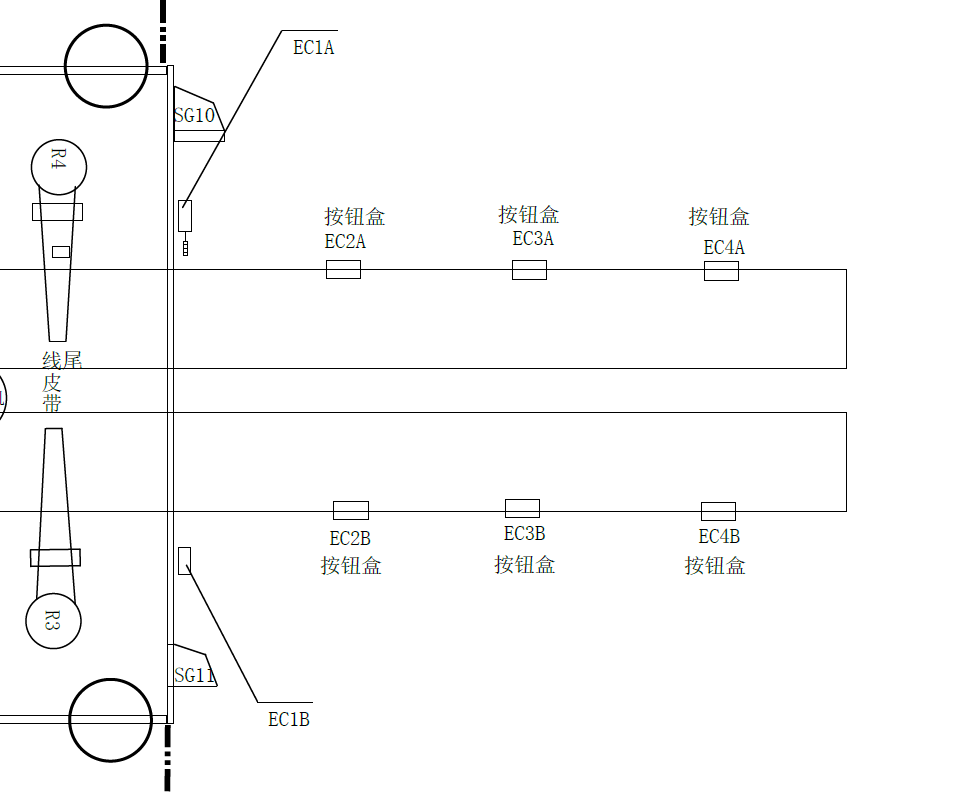 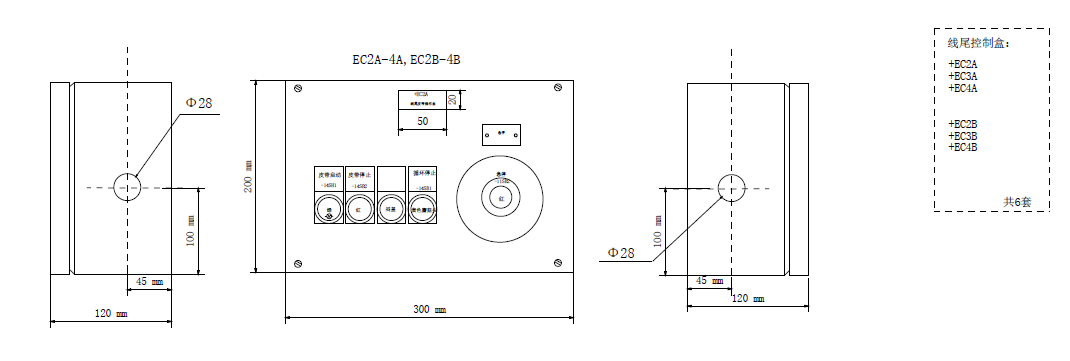 2、线尾皮带接线盒2件，宽X高X深=300X300X160，乙方需要在图纸标注安装位置，并提供安装支架或安装板，安装位置靠近皮带驱动电机，接线盒底部出线，请考虑方便安装桥架。4.3.2、详细参数（1）23Z081线尾皮带机详细参数如下：（数量4台）外购件品牌及型号皮带：品牌西格林，材质PVK，厚度不小于4mm。皮带托板：镀锌钢板,厚度不小于2mm电机：SEW（国标二级能效）轴承：NSK/NTN。光电开关：SICK，型号AFM60A-S4EB SALES KIT S07，EtherCAT接口，配齐整套。其他外购件型号需与甲方确认后采购4.4皮带机布局图见附件5. 外观、油漆质量5.1 颜色规范设备的颜色执行甲方提供的工厂设备颜色定义的相关标准（基于RAL色标卡），标准中未作明确要求的可参照乙方公司的颜色设计规范。除外购件外，所有自制件均应经过除锈处理，要求涂漆分为底漆和面漆两种；颜色由甲方确定后再喷涂；喷涂应均匀，色泽饱满美观，不允许出现油漆流挂现象，涂漆厚度以覆盖原有底漆颜色为准。主机色：浅灰色，RAL 7035护罩：金黄色  RAL1004（油漆颜色请图纸会签时再确认，得到确认回复后再刷漆）整线的颜色应该协调、统一，采用同一种颜色的不同设备间不得有明显色差。油漆采用无铅漆。设备面漆全部采用亚光漆。底漆一遍，面漆两遍，如在现场只进行补漆作业，需要确保现场补漆不出现色差。5.2 焊接质量所有焊接件不得低于《JB/T5000.3-2007 焊接件通用技术要求》所规定的标准。箱体件必须经过喷丸（砂）或振动的表面处理方式去除内应力；焊接应采用连续满焊，焊缝应均匀、高度不低于3mm，不得出现焊接气孔、裂纹、焊瘤等质量问题。所有的焊角焊缝必须达到国家标准，焊缝打磨光滑平整且均匀连续；所有的焊接板材、型材（方管、角钢等）的切割面必须平齐，不应有毛刺，要求进行精密切割或者加工。6.验收资料随机提供使用说明书（机械、电气每台纸版3套，并提供电子版（U盘存储）2套），包括以下内容：提供安装所需的部件装配简图和管路图；合格证明书（性能检测报告）、装箱单；进口配套件清单、主要元气件清单；电气原理图、控制柜接线图、电气元件的现场位置图、接线图和电气操作说明书；重要元器件及系统元件说明资料3份；维修保养手册3套；竣工图（终板图纸）纸版3套，电子版（3D和dwg）1套。7. 会签、验收与服务7.1 图纸会签根据项目进度需要，图纸会签可分阶段进行，分别针对整体设计、设备重要部件、电气控制进行图纸会审确认；乙方应以书面形式通知甲方进行图纸会签，甲方仅对技术规格参数、主要技术参数、进口件和国产配套件进行确认。图纸的总体设计质量由乙方负责。图纸会签时乙方应提供设备总图（电子dwg版或3D文件）、电气接线图、电气元件布置图、电气元件清单、各部分零部件清单等。图纸会审时，乙方应向甲方提供部件方案（纸制版）两份、电子（dwg格式）版一套。图纸会审时，各部分总装图及各零部件图纸供甲方确认。7.2 验收7.2.1整线验收步骤济二预验收：预验收在乙方现场进行。预验收对象：本技术要求所包含的招标设备。预验收内容：验收以技术要求为依据进行。乙方出具出厂检验报告；核对皮带机设备备品、附件清单。设备预验收后，由双方授权代表签署预验收报告书，甲方对预验收的确认不表示对终验收时发现的乙方产品质量问题的免责。最终用户预验收：预验收在最终用户工厂现场进行。预验收对象：本技术要求所包含的招标设备。预验收内容：验收以技术要求为依据进行。乙方出具出厂检验报告；核对招标设备备品、附件清单。设备预验收后，由三方授权代表签署预验收报告书。安装调试：设备发货前乙方应确认甲方的设备基础等各项工作完备，具备安装调试条件；设备的安装调试全部由乙方负责。设备安装调试完成，并自检合格后1个月给予安调验收。初验收（安调验收）：（在甲方现场进行），项目初验收包含以下工作内容：1）安全性能的检查（整线安全验收）；2）基本参数的确认；3）产品功能的测试；4）产品精度的检查；5）产品外观的检查；6）产品连锁控制的测试等；7）整线联锁控制、操作及功能的空运转测试。整线连续8小时（单班）空载无故障连续运行测试，按照两个班次进行测试。连续运行中如果出现可轻易通过复位解决的问题可以继续进行测试。在整个测试中累计停机时间不超过60分钟。产品初验收按照双方技术要求和双方确认的验收单内容执行。安装调试期间的问题全部关闭，双方对上述检查内容进行签字确认后，即予以初验收。7.2.2整线终验收终验收在初验收报告签字后6个月，并且乙方提供完备的技术资料、设备附件和工具以后，给予终验收。乙方编制验收大纲，经甲方确认后可作为正式验收工作文件。终验收启动前必须完成以下工作：1）完成必须的培训内容以及相关的技术资料的移交；2）完成安装、调试、试运行阶段问题的整改；3）设备终验收按照四个班次进行，终验收用模具需要在试模前确认，招标设备设备无故障即为通过终验收；4）验收过程中，对于未能一次通过的项目，双方根据情况协商确定整改方案及再次测试时间；终验收前，乙方提供完备的机械、电气资料电子版一套及图纸资料3套（中文版本）包括该生产线维修维护手册、润滑维护说明、操作使用手册、该生产线外形图、电气接线图、该生产线的进口与国产配套件清单。终验收合格后双方签署终验收报告，为设备终验收完成的依据。8、售后服务及技术培训乙方负责对甲方公司的机械、电气的技术人员、维修人员、操作人员进行免费培训。8.1 培训内容8.1.1 招标设备培训内容：招标设备安装方法、使用及其他相关内容。8.1.2 培训教材培训两周前乙方免费提供操作手册、机械原理、编程手册、维护手册等。培训期间，直至终验收前，乙方完善并提供以下资料。设备操作手册、维修手册、故障诊断手册。各部件外形图及维修所需的部件装配简图和管路图。考虑到产品的使用安全，培训应作为标准工作；培训工作完成后方可进行设备使用。8.2 培训方法培训按理论、实操、故障诊断等层面进行，理论结合实操实施，分两个阶段执行：第一阶段：在现场安调过程中实施培训，乙方应派出较高技术人员讲课，使甲方人员对现场走线及设备构成具有充分的理解和认识，累计培训时间不少于3个工作日。第二阶段：在安调验收后实施培训，乙方应派出较高技术人员讲课，培训内容包括：招标的操作与使用；所有设备的工作原理、使用注意事项、操作方法、编程、主要模块的设置及数据交换；其他设备的使用、维护、故障排除及其他相关内容。最终达到培训人员熟练上岗，使甲方人员达到具有独立诊断及排除故障的能力，累计培训时间不少于8个工作日。设备在出厂前组装时，甲方可以派人员到厂家参与整机组装，厂家有负责进行培训的责任。8.3. 售后服务终验收合格后，其中质保期为：随主机1年。质保期内因乙方的责任造成质量问题，由乙方无偿予以更换和维修，若由于甲方操作造成质量问题，则甲方付给乙方维修的成本费用。乙方在收到通知后2小时内应作出反应，12小时内应免费维修或更换有缺陷的货物或部件。如果乙方在收到通知后24小时内没有弥补缺陷，甲方可采取必要的补救措施，但风险和费用将由乙方承担。协议所有条款需甲方在中标前确认，中标后所有条款最终解释权归甲方所有。未尽事宜双方友好协商解决。本技术协议经双方代表签字、盖章后，与合同文本同时生效，具备同等的法律效力。本协议一式3份，甲方执2份，乙方执1份。甲方：济南二机床集团有限公司           乙方： 代表签字：                             代表签字：序号内容甲方乙方1设备的卸货与拆箱及现场垃圾处理工作√2安装调试及现场试验与检测工作√3安装所需专用工具√4通用工具√5起重和吊装设备（含有各种吊具）√6安装所需检测工具√7安装废料的处理√8冷却水、电、气等施工用的动力源、安装所需的厂地等基本条件√9现场的行车免费提供√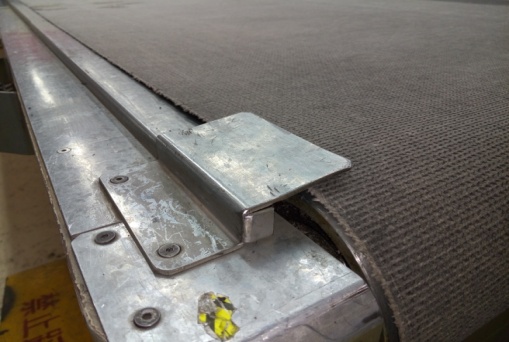 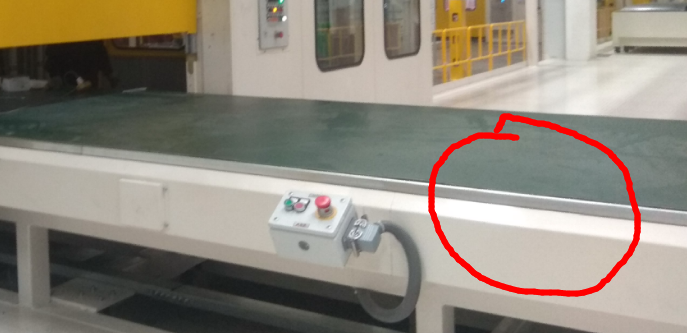 图一 防夹手护板参考图图二 皮带参考图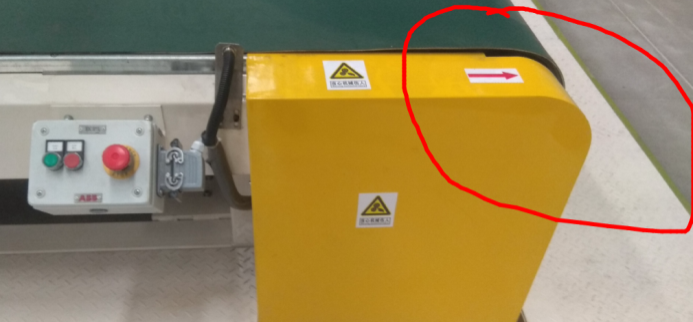 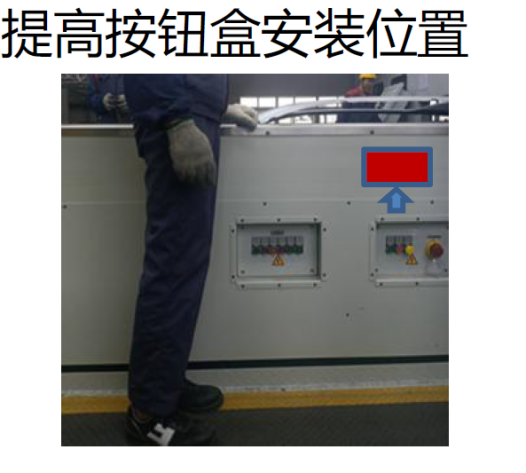 图三 护罩参考图图四 按钮盒安装示意图序号名称单位数值备注1皮带机传输速度m/min0-60可调2皮带有效宽度mm1800皮带宽度不含机架3皮带机总长度mm29900　总长度从主动辊中心到从动辊中心距离4皮带高度mm1300±100高度可调（脚轮脚杯调整）5皮带形式耐磨耐切割西格林PVK皮带6皮带驱动减速电机驱动SEW7运转方式连续、步进8传送重量KgMax 2009皮带高度手动调整mm调整±100带万向脚轮脚杯，脚轮带刹车